Und was machst Du eigentlich nach der Schule? 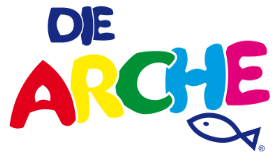 Ein „Freiwilliges Soziales Jahr“ – Deine Chance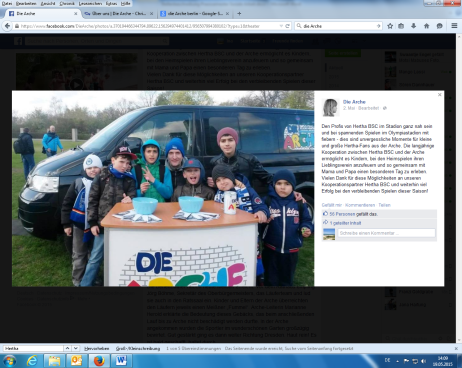 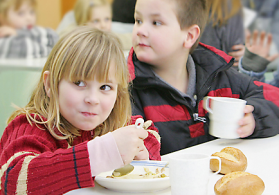 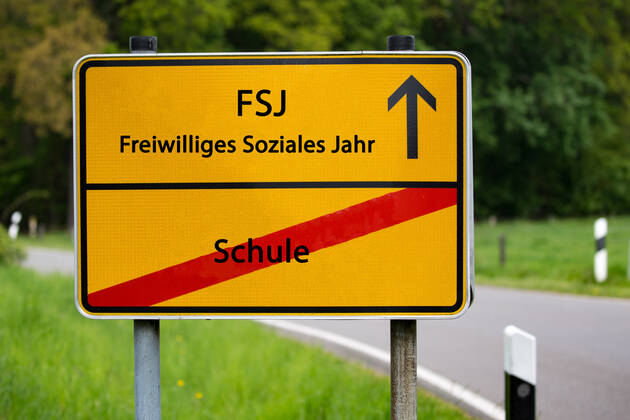 Wir "Die Arche" Kinderstiftung Christliches Kinder- und Jugendwerk suchen für den Zeitraum ab sofort für die Dauer von 6 Monaten eine/n engagierte/n und selbstbewusste/n Jugendlichen (m/w/d) im Alter von 18 bis 27 Jahren, für die offene Kinderfreizeiteinrichtung in Potsdam.Wir bieten Dir vielfältige Erfahrungen in verschiedenen Arbeitsfeldern in der offenen Kinder- und Jugendarbeit.Dazu gehören:Beziehungsaufbau und –pflege zu den Kindern/ JugendlichenHausaufgabenbetreuung und EinzelförderungGestaltung der Freispielzeit im „Offenen Bereich“Mitgestaltung bestehender Freizeitangebote, Ausflüge, Ferienprogrammen und CampsOrganisation, Durchführung und Auswertung eines eigenen ProjektsTeilnahme an Teamsitzungen und VerwaltungsaufgabenWir wünschen uns von Dir:Begeisterung für Beziehungsarbeit mit Kindern oder Jugendlichen aus sozial benachteiligten FamilienKreativität und Freude an der Mitgestaltung von Freizeitangeboten im offenen BereichTeamfähigkeit und BelastbarkeitIdentifikation mit den Zielen unserer pädagogischen Arbeit & der Vermittlung christlicher WerteWir bieten:Ein monatliches TaschengeldZahlung eines Wohn-/VerpflegungszuschussesTeilnahme an FSJ-Begleitseminaren mit interessanten ThemenVielfältige Möglichkeiten, selbstständig zu arbeiten und eigene Ideen einzubringendie Einbindung in ein motiviertes und wertschätzendes TeamEinblicke in die Welt der pädagogischen Berufequalifizierte Einführung in die Praxisfachliche Anleitung durch berufserfahrene Mitarbeiter und individuelle BegleitungWir haben Dein Interesse geweckt und Du bist an einem Freiwilligen Sozialen Jahr interessiert? Dann freuen wir uns auf Deine aussagekräftige Bewerbung als PDF (Motivationsschreiben, Lebenslauf, Abschlusszeugnis-Schule) an: c.olschewski@kinderprojekt-arche.de"Die Arche" KinderstiftungChristliches Kinder- und JugendwerkHerr Christoph OlschewskiOskar-Meßter-Strasse 214480 PotsdamTel. +49 (331) 64 74 65 20Weitere Infos über die Arche Potsdam findest Du auch auf unserer Homepage:www.kinderprojekt-arche.de